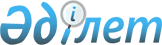 О переименовании улиц сел Сарыолен, Барак батыр и Бирлик Сарыоленского сельского округа Курчумского районаРешение акима Сарыоленского сельского округа Курчумского района Восточно-Казахстанской области от 17 мая 2022 года № 2. Зарегистрировано в Министерстве юстиции Республики Казахстан 18 мая 2022 года № 28103
      В соответствии с подпунктом 4) статьи 14 Закона Республики Казахстан "Об административно-территориальном устройстве Республики Казахстан", пунктом 2 статьи 35 Закона Республики Казахстан "О местном государственном управлении и самоуправлении в Республике Казахстан", на основании заключения Восточно-Казахстанской областной ономастической комиссии от 27 декабря 2021 года, учитывая мнение жителей села Сарыолен, Барак батыр и Бирлик, РЕШИЛ:      
      1. Переименовать улицы в селе Сарыолен Сарыоленского сельского округа:
      улицу Лесная на улицу Қабанбай батыр;
      улицу Садовая на улицу Абылайхан;
      улицу Торговая на улицу Төле би;
      улицу Юбилейная на улицу Әл-Фараби;
      улицу Курчумская на улицу Қазыбек би.
      2. Переименовать улицу Школьная на Серік Лұқпанов в селе Барак батыр Сарыоленского сельского округа.
      3. Переименовать улицы в селе Бирлик Сарыоленского сельского округа: улицу Экибастузская на улицу Жамбыл;
      улицу Школьная на улицу Төле би;
      улицу Комарова на улицу Бәділбек Рысбаев.
      4. Государственному учреждению "Аппарат акима Сарыоленского сельского округа Курчумского района Восточно Казахстанской области" в установленном законодательством Республики Казахстан порядке обеспечить:
      1) государственную регистрацию настоящего решения в Министерстве юстиции Республики Казахстан;
      2) размещение настоящего решения на интернет-ресурсе акимата Курчумского района Восточно Казахстанской области после официального опубликования.
      5. Контроль за исполнением настоящего решения оставляю за собой.
      6. Настоящее решение вводится в действие по истечении десяти календарных дней после дня его первого официального опубликования.
					© 2012. РГП на ПХВ «Институт законодательства и правовой информации Республики Казахстан» Министерства юстиции Республики Казахстан
				
      Аким Сарыоленского сельского округа Курчумского района 

С. Аксартов
